Протоколпризнания аукциона по продаже  права на заключение договора арендыобъекта недвижимого имущества по лоту № 1 не состоявшимсяг. Севск                                                                                                                                 14.05.2019 г. 10.00 часов 1. Аукцион по лоту № 1 проводится 14 мая 2019 года в 10 часов 00 минут (время московское) по адресу: г. Севск, ул. Розы Люксембург, 50, 1 этаж, зал администрации муниципального района.2. Собственник выставляемого на аукцион по продаже  права на заключение договора аренды объекта недвижимого имущества – МО Севское городское поселение.3. Наименование недвижимого имущества:4. Организатор аукциона:  Администрация Севского муниципального района в  лице Комитета по управлению  муниципальным имуществом.Местонахождение и почтовый адрес продавца: 242440. Брянская область,  г. Севск, ул. Розы Люксембург, 50. Контактный телефон: 8 (48356) 9-75-51/ факс 9-14-33.5. На торгах в форме аукцион по продаже права на заключение договора аренды объекта недвижимого имущества присутствуют 7 членов аукционной комиссии из 7:Председатель комиссии: Большунов Михаил Владимирович – заместитель главы администрации Севского муниципального района.Заместитель председателя комиссии – Лебедик Николай Петрович – председатель Комитета по управлению муниципальным имуществом администрации района.Секретарь комиссии: Реброва  Ольга Юрьевна – старший инспектор комитета по управлению муниципальным имуществомЧлены комиссии:Мерзлякова Тамара Федоровна – заместитель главы администрации Севского муниципального района;Кузина Елена Валентиновна - начальник отдела экономики, торговли, бытовых услуг и муниципального контроля;Гармаш Татьяна Васильевна - начальник отдела муниципальной службы, юридической и кадровой работы  администрации  Севского муниципального района;Екимов Александр Михайлович – начальник отдела архитектуры и строительства.5. В торгах в форме открытого аукциона по продаже объекта муниципальной собственности принимают участие следующие участники:6. Аукционная комиссия в соответствии с п.15 части 1 ст.17.1 Федерального Закона от 26.07.2006 № 135-ФЗ «О защите конкуренции» приняла решение:- аукцион по продаже права на заключение договора аренды объекта недвижимого имущества признать не состоявшимся.Голосовали «за» - единогласно.7. Комитету по управлению муниципальным имуществом заключить договор аренды с единственным заявителем по лоту № 1 – ОАО  «Чистая планета» по начальной цене предмета аукциона 62 370 (шестьдесят две тысячи триста семьдесят) рублей 00 копеек.8. Протокол признания аукциона по продаже  права на заключение договора аренды объекта недвижимого имущества по лоту № 1 не состоявшимся подлежит размещению на официальном Интернет – сайте Российской Федерации www.torgi. gov.ru., сайте администрации Севского муниципального района. 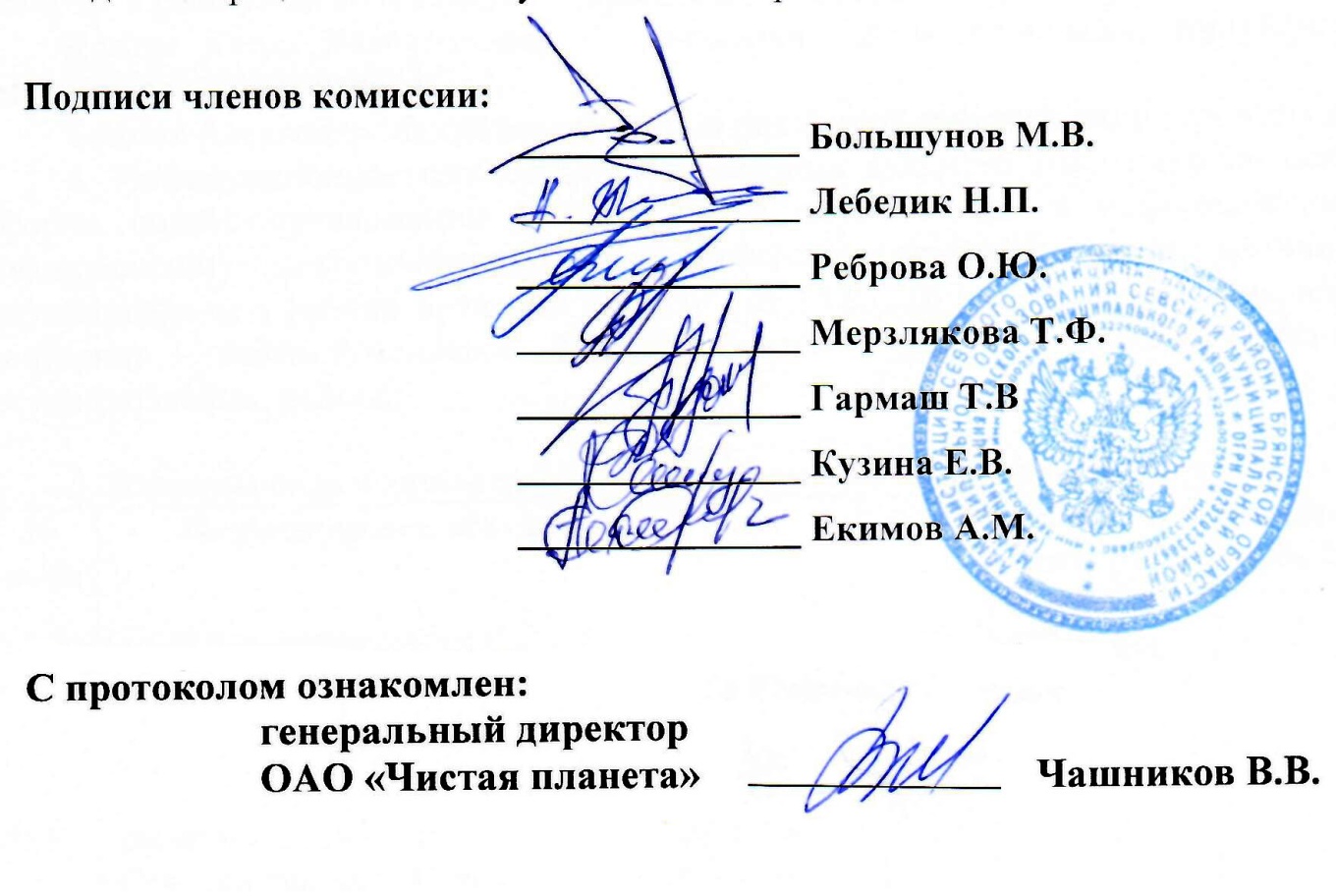 №лотаНаименование объектаНачальная цена,руб. без учета НДС)Задаток,руб., 10%Шаг аукциона, руб.,5%1- нежилое помещение площадью 16,5 кв.м., расположенное по адресу: г. Севск, ул. Ленина, 20, 2 этаж.Кадастровый номер помещения - 32:22:0390251:153.Целевое назначение –  офис.Номер и дата государственной регистрации права собственности  - от 22.12.2014 г. № 32-32/11/018/2014-83662 370,06 237,03 118,50№ п/п Наименование (для юрид. лица), Ф.И.О. ( для физ. лица)претендентаМесто нахождения (для юрид. лица)место жительства(для физ. лица)Реквизиты (для юрид. лица)паспортные данные(для физ. лица)Дата, № и время поступления заявкиЛот № 1Лот № 1Лот № 1Лот № 1Лот № 11ОАО «Чистая планета»241037, Брянская область, г. Брянск, ул. Крахмалева, д. 39ИНН 3254505836,КПП 325701001,ОГРН 1093254008980,зарегистрировано  Межрайонной инспекцией Федеральной налоговой службы № 10 по Брянской области 11.09.2009 г.30.05.2019 г.,№ 01-19-1829,10 часов 25 минут